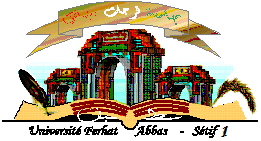 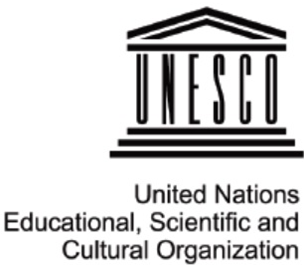 Université Ferhat Abbas Sétif1 Célébration de la Journée Internationale de la Lumière 2018« JIL’18 »Après la célébration mondiale de l’année de la lumière en 2015, cette année l’UNESCO a proclamée le 16 Mai la journée dédiée à la lumière. A cet effet, un programme riche et varié est établi sur toutes les activités mondiales dont celle de notre Université  https://www.lightday.org/events.Dans cette dynamique mondiale, l’IOMP organise une compétition le 20 juin, intitulé :The best scientific or artistic effect using the interaction of laser light and a static or dynamic object competitionsuivi de 02 conférences le 21 juin.C’est quoi « JIL’18 » ? Cette édition est consacrée à une compétition du meilleur effet optique, artistique ou scientifique, issu de l’interaction d’un rayon ‘Laser’ et un ‘Objet’.           Il sera mis à la disposition des étudiantes et étudiants, participants à cette compétition, un rayon Laser, un support objet et un Ecran de projection.           Les participants sont appelés à intercaler sur le trajet optique un objet (Statique ou dynamique) quelconque de leur choix pour produire une image la plus Spectaculaire sur l’écran (N’est pas éligible un objet classique connu en cours pédagogique).Pourquoi concourir ? L’objectif est la promotion de la créativité.Qui peut concourir ? Ce concours est ouvert aux étudiantes et étudiants (Internes ou externes          à l’université de Sétif) de toutes les disciplines.Comment se déroule la compétition ? Après ma sélection, Je suis étudiant(e) de l’Université de Sétif, je me présente le 20 juin avec seulement un Objet de mon choix. J’ai 10 mn pour réaliser mon expérience et discuter l’image produite projetée sur un écran.Je suis étudiant(e) d’une autre institution, j’envoie une image (jpeg) ou un film (4Mega) représentant le résultat de mon expérience. Mon film ou image sera projetée par vidéoprojecteur pendant la compétition.Comment je participer ?S’inscrire sur le site web : www.univ-setif.dz  ou aller directement sur l’URL: http://www.univ-setif.dz/OCS/JOURNEE-LUMIERE2018/JIL2018Aller à « Compte » et créer votre compte en suivant les étapes et s’inscrire comme  « Présentateur » ;Aller à « Soumissionner votre projet » Soumettre un résumé de 10 lignes au maximum, expliquant la nature de l’objet.Soumission avant 15 juin 2018.Le Jury est composé d’enseignants, d’étudiants et de l’assistance.À visiterFacebook: https://www.facebook.com/Jil18-178294419542429/?ref=settingsSite UNESCO : https://www.lightday.org/events